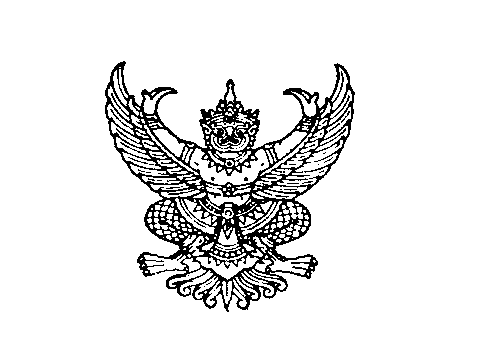 ที่ มท 0810.3/						          กรมส่งเสริมการปกครองท้องถิ่น							          ถนนนครราชสีมา เขตดุสิต กทม. 10300						       มกราคม 2562เรื่อง  แนวทางการเชื่อมโยงและบูรณาการแผนพัฒนาในระดับพื้นที่ ประจำปีงบประมาณ พ.ศ. 2564 เรียน  ผู้ว่าราชการจังหวัดทุกจังหวัดสิ่งที่ส่งมาด้วย    สำเนาหนังสือกระทรวงมหาดไทย ด่วนที่สุด ที่ มท 0212.1/ว 7641                      ลงวันที่ 26 ธันวาคม 2561 						  จำนวน 1 ชุด 		ด้วยกรมส่งเสริมการปกครองท้องถิ่นได้รับแจ้งจากกระทรวงมหาดไทย ว่าได้กำหนดปฏิทินและแนวทางการเชื่อมโยงและบูรณาการแผนพัฒนาในระดับพื้นที่ ประจำปีงบประมาณ พ.ศ. 2564 เพื่อให้การจัดทำแผนพัฒนาหมู่บ้าน/ชุมชน แผนชุมชนระดับตำบล แผนพัฒนาท้องถิ่น และแผนพัฒนาอำเภอ มีเอกภาพและเกิดความสอดคล้องเชื่อมโยงกับแผนพัฒนาอำเภอ แผนพัฒนาจังหวัด/กลุ่มจังหวัดและแผนพัฒนาภาค 	กรมส่งเสริมการปกครองท้องถิ่น จึงขอให้จังหวัดแจ้งองค์กรปกครองส่วนท้องถิ่นให้การสนับสนุนการจัดทำเวทีประชาคมร่วมกันในพื้นที่ โดยนำปัญหาความต้องการของประชาชนมาประกอบ             การพิจารณาจัดทำแผนพัฒนาท้องถิ่น ทั้งนี้องค์กรปกครองส่วนท้องถิ่นสามารถดำเนินการจัดประชาคมท้องถิ่นแบบประชารัฐในภาพรวม โดยประสานกับอำเภอ เพื่อลดความซ้ำซ้อนและเกิดเอกภาพร่วมกัน รายละเอียดปรากฏตามสิ่งที่ส่งมาด้วย		จึงเรียนมาเพื่อโปรดพิจารณาดำเนินการต่อไป 	ขอแสดงความนับถือ   	         อธิบดีกรมส่งเสริมการปกครองท้องถิ่นกองพัฒนาและส่งเสริมการบริหารงานท้องถิ่น 
ส่วนแผนพัฒนาท้องถิ่นโทร. 0-2241-9000 ต่อ 2123 โทรสาร 0-2243-2230		